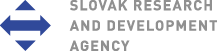 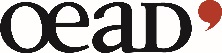 MULTILATERAL SCIENTIFIC AND TECHNOLOGICAL COOPERATION IN THE DANUBE REGION Call (participating) countries: Austria, Czech Republic, Republic of Serbia, Slovak Republic, Republic of FrancePROJECT PROPOSALRegistration number of project: 8X20_____ Name of project in English:Name of project in Czech:Duration of project: 3/2020 - 12/2021	Project starting day:	Duration of Project in months:Project Identification______________________________________________________________________________________Name of project:Key words:Classification of the main field solution: (see http://www.vyzkum.cz/FrontClanek.aspx?idsekce=1374 )Classification of secondary field solution: (see http://www.vyzkum.cz/FrontClanek.aspx?idsekce=1374)Classification of further secondary field solution: (see http://www.vyzkum.cz/FrontClanek.aspx?idsekce=1374)The degree of confidentiality: (see http://www.vyzkum.cz/FrontClanek.aspx?idsekce=1380)Category of research, development and innovations per project: Project description______________________________________________________________________________________Presentation of project realisation including description of:intended research project and its objectives, joint research plan and the scientific method, competence and expertise of the scientists/research teams involved counting participation of young and female research talents:   	(3-5 standard pages):(Text)Expected benefiTs_____________________________________________________________________________________Added value expected from the multilateral research collaboration:(max. 1 standard page)(Text)Potential of further or future international cooperation among Project´s partners:______________________________________________________________________________________(max 1 standard page)(Text)Foreign partners (Another Project Partners from Call countries) ______________________________________________________________________________________Identification data of foreign PARTNER 1Name of the organization:Address:Telephone:Website:Key persons of foreign partner 1 (the role of the person in the project)Investigator (name, surname):Working position within the institution (+ phone, e-mail):Team member (name, surname):Working position within the institution (+ phone, e-mail):Short description of the institution of foreign partner 1 (max 1/3 standard page):(Text)Identification data of foreign PARTNER 2 Name of the organization:Address:Telephone:Website:Key persons of foreign partner 2 (the role of the person in the project)Investigator (name, surname):Working position within the institution (+ phone, e-mail):Team member (name, surname):Working position within the institution (+ phone, e-mail):Short description of the institution of foreign partner 2 (max 1/3 standard page):(Text)Czech Project Partner(s) ______________________________________________________________________________________Identification data of BeneficiaryTax identification number (DIČ):IČO:Name of the organization:Legal form of the entity:Type organization by Regulation:Address:Phone:Bank organization (code, name of the bank)Account number:Abbreviation for organization:Website:Authorised organisation unit:Statutory authority (title, name, surname, title after name):Key persons of beneficiary research teamInvestigator (name, surname, date of birth):Nationality:Employment relationship with an institution:Working position within the institution (+ phone, e-mail):Core activities performed during the project:Team member (name, surname, date of birth)Nationality:Employment relationship with the institution:Working position within the institution (+ phone, email):Core activities performed during the project:Short description of the institution of beneficiary (max 1/3 standard page):(Text)Identification data of Another Project Partner (from the Czech Republic)Tax identification number – DIČ:IČO:Name of the organization:Legal form of the entity:Type organization by Regulation:Address:Phone:Bank organization (code, name of the bank)Account number:Abbreviation for organization:Web address:Authorised organisation unit:Statutory representative (title, name, surname, title after name)Key persons of Another Participant´s research teamFurther Investigator (name, surname, date of birth)Nationality:Employment relationship with an institution:Working position within the institution (+ phone, e-mail):Core activities performed during the project:Short description of the institution of another participant (max 1/3 standard page):(Text)Financial plan necessary to carry out the activities of Czech beneficiary and Czech another participant(s) ______________________________________________________________________________________The project budget (if the project does not include another participant, the table "Budget for beneficiary" and "Budget for another project participant" leave unfilled)Comment on budget on planned individual tripsTrip No./Destination of meeting:Participant(s) of foreign trip:Term:Duration:Expected objectives:(copy the text for the number of planned trips)Mandatory annexes ______________________________________________________________________________________Brief academic CV for each Czech project member (max. 1 standard page for principal investigator and ½ standard page for other research members) (no template)The consent to the processing of personal data of all Czech research members (signed and scanned  should be send electronically in PDF format) in Czech language (template provided)The form best practice guidelines Guidelines of Good Practices (signed and scanned should be send electronically in PDF format) (template provided)List of relevant publications of the last two years produced by the research team of the Beneficiary and another participant from the Czech Republic (if relevant) (no template)IMPORTANT NOTE:Beneficiary selected for funding for whom the Ministry of Education, Youth and Sports will issue a project contract hereby confirms that it will submit the identical project proposal text (with the exception of  the mandatory annexes) in Czech language. 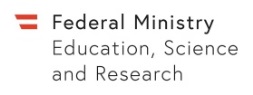 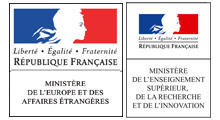 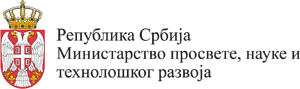 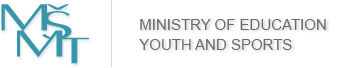 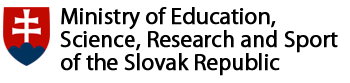 BeneficiaryBeneficiaryStamp:BeneficiaryBeneficiaryName of the organisationName of the Principal InvestigatorStatutory representative(s):Date: 	Signature(s):                _____________              ______________               _____________                  Name and functionDate: 	Signature(s):                _____________              ______________               _____________                  Name and functionAnother Project Partner (from other Call countries)Another Project Partner (from other Call countries)Stamp:Another Project Partner (from other Call countries)Another Project Partner (from other Call countries)Name of the organisationName of the Principal InvestigatorStatutory representative(s):Date: 	Signature(s):                _____________              ______________               _____________                  Name and functionDate: 	Signature(s):                _____________              ______________               _____________                  Name and functionAnother Project Partner (from other Call countries)Another Project Partner (from other Call countries)Stamp:Another Project Partner (from other Call countries)Another Project Partner (from other Call countries)Name of the organisationName of the Principal InvestigatorStatutory representative(s):Date: 	Signature(s):                _____________              ______________               _____________                  Name and functionDate: 	Signature(s):                _____________              ______________               _____________                  Name and functionAnother Project Partner   (from the Czech Republic)Another Project Partner   (from the Czech Republic)Stamp:Another Project Partner   (from the Czech Republic)Another Project Partner   (from the Czech Republic)Name of the organisationName of the Principal InvestigatorStatutory representative(s):Date: 	Signature(s):                _____________              ______________               _____________                  Name and functionDate: 	Signature(s):                _____________              ______________               _____________                  Name and functionPROJECT BUDGETPROJECT BUDGET20202021TOTALP1The number of trips abroad – Austria and backSerbia and back Slovakia and backFrance an backP1DSupport for trips abroadthous. CZKthous. CZKthous. CZKSUPPORTSUPPORT2020 2021TOTALZDInstitutional support (subsidy) totalthous. CZKthous. CZKthous. CZKBudget for beneficiaryBudget for beneficiary2020 2021TOTALP1The number of trips abroad – Austria and backSerbia and back Slovakia and backFrance and backP1DSupport for trips abroadthous. CZKthous. CZKthous. CZKSUPPORTSUPPORT20202021 TOTAL ZDInstitutional support (subsidy) totalthous. CZKthous. CZKthous. CZKBudget for another project participant from Czech RepublicBudget for another project participant from Czech Republic2020 2021TOTALP1The number of trips abroad – Austria and backSerbia and back Slovakia and backFrance and backP1DSupport for trips abroadthous. CZKthous. CZKthous. CZKSUPPORTSUPPORT20202021 TOTAL ZDInstitutional support (subsidy) totalthous. CZKthous. CZKthous. CZK